Запрос цен № 2021313  Добавить в Избранноепроволока медная 3мм - 1 бухтаПриём заявок завершается 11.03.2022 в 10:00 по алмаатинскому времени  (через 8 суток, 2 минуты и 22 секунды) .ИзвещениеРазъяснения - 0Приглашения к участию - 0Статистика посещений - 0Закупочные позиции - 1Дополнительные поля предложений - 0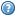 